Кобелева Ксения АлексеевнаУчитель начальных классов МАОУ Гимназии г.НытваУрок математики в 1 классепо УМК «Школа России»Присчитывание и отсчитывание по 3Цели урока:1.Обучать учащихся умению  составлять таблицу сложения и вычитания числа 3, сравнивать,  решать задачи, считать в пределах10.2.Развивать  логическое  мышление, умение  применять  знания  на  практике.3.Воспитывать познавательный  интерес у учащихся  к  предмету через использование  нестандартных   форм  и  методов  обучения; интерес  и  бережное отношение  к  природе.Тип  урока:  урок открытия новых  знаний.Формы организации: фронтальный, индивидуальный, работа в паре, в группе.Оборудование: интерактивный  проектор, слайды,  индивидуальные  карточки  у  учащихся.Планируемые результаты:Предметные.- уметь различать структуру текстовой задачи,  правило оформления решения задачи в тетради;-уметь присчитывать и отсчитывать по 3;- Уметь различать условие задачи, вопрос;- Уметь выделять задачи из предложенных текстов.Метапредметные.Личностные:- положительное отношение  к изучению предмета математики;- способность к самооценке на основе критерия успешности учебной деятельности.Регулятивные:- умение принимать и сохранять учебную задачу, соответствующую этапу обучения;- умение оценивать совместно с учителем или одноклассниками результат своих действий;- умение последовательность действий на уроке;- умение планировать своё действие в соответствии с поставленной задачей;- умение высказывать своё предположение  - умение отличать верно выполненное задание от неверного.Познавательные:-формирование  умения осуществлять анализ, сравнение объекта;- умение под руководством учителя  осуществлять  обобщение, выводы;- умение ориентироваться в своей системе знаний: отличать новое от уже известного с помощью учителя;- умение добывать новые знания: находить ответы на вопросы, используя учебник, свой жизненный опыт и информацию, полученную на уроке;Коммуникативные:- участие в работе парами и группами;- умение понимать задаваемые вопросы;- умение выражать свою точку зрения;- умение адекватно воспринимать другое мнение и позицию.- умение слушать и вступать в диалог, участвовать в коллективном обсуждении.Ход  урока.I.Мотивационно-организационный  момент . Психологический  настрой.-Ребята  сегодня  у  нас  на  уроке  гости.-Повернитесь  к  гостям  и  поздоровайтесь -Повернитесь,  улыбнулись   друг  другу. Я  желаю  вам  интересной  работы  и  удачи. 2.Актуализация знаний и опыта учащихся-Узнайте тему нашего урока. Для этого заселите «числовые домики».Индивидуальная работа на карточках. 2 ученика работают у доски.Самопроверка, дети проверяют свои ответы с ответами учеников, работавшими у доски.Самооценка-Оцените свою работу,нарисуйте смайлики(на доске-опорная схема: улыбающийся смайлик-зеленого цвета, серьезный-желтого, грустный-красного цвета).-Поднимите руки у кого смайлик улыбается, серьезный, грустит?  -На доске и на парте у детей лежат карточки с числами.0   3  6  9-Расставьте числа в порядке возрастания.-На сколько они увеличиваются? (На 3)-Чем мы сегодня будем заниматься на уроке? Дайте имя нашему уроку.(Считать по 3. Присчитывать и отсчитывать по 3)- Решение цепочки. Счет по 3.                + 3                      + 3                    + 3- Как еще можно прибавить по 3? Есть ли способ еще? … +2 + 1 … + 1 + 2… + 1 + 1 + 1- Решение цепочки     - 3                      - 3                    - 3- С каким действием мы сейчас работаем? (Вычитанием) - По сколько вычитаем? (по 3)- В каком порядке записаны числа вВывод:сколько единиц мы всего прибавляли? Вычитали? (3)3. Физминутка4.Этап изучения новых знаний и способов деятельности-Ребята,вычитание и прибавление числа 3 по частям –это единственный способ?-Как можно еще прибавлять?(На числовом луче, на предметах)-Поиграем на числовом луче (работа с интерактивной доской).-Присчитываем по 3(шаги вправо)1+3=44+3=77+3=10Аналогично вычитаем по 3 (шаги влево).5. Работа по учебнику(стр.112, №2)Решение выражений по учебнику (устно)-фронтальная работа.-Какая связь между числами?-Как называются компоненты в действии сложения?- Что такое 5? (1 слагаемое, часть); 3 – (2 слагаемое, часть); 8 – (сумма, целое)- Что можно сказать про запись ниже? 8 = 5 + 3 (Восемь – это 5 да 3. Состав числа 8)Следующие примеры аналогично. Решение задачи№4.- Прочитайте. Что это? (задача) -Вспомним из чего состоит задача?Карточки прикрепляют по очереди дети. (Условие, вопрос, схема, решение, ответ)-Что значит решить задачу? (Запись решения, выражения)Записывается на доске и в тетрадях схема, решение, ответ).- Весь алгоритм задачи мы выполнили? (идет соотнесение карточек и записи задачи). Решение задачи №3 (устно)- Читают задание. - Это задача? Чего не хватает? (вопроса) - Поставьте вопрос к задаче? - Сколько всего флажков сделал Ваня? - Дети выполняют алгоритм задачи. (Условие, вопрос, схема, решение, ответ)  - Решение задания № 9. (устно) Измерение отрезков. - Что изображено на рисунке? (отрезки)- Не измеряя линейкой, определите на глаз самый длинный отрезок.  (зеленый)- Самый короткий? (их два)- Давайте измерим отрезки и проверим свои предположения. - Вывод: синий и красный одинаковые, но меньше зеленого, и на сколько. 9> 7  на 2 см. 6. Работа с тетрадью на печатной основе. Стр. 42. - Задача № 4 (про помидоры)- Найдите в задаче условие. Подчеркните его синим карандашом.- Найдите вопрос к задаче. Почеркните красным карандашом. - Решение задачи самостоятельно.- Проверка записи задачи друг у друга по эталону. 7. Этап подведения итогов урока, рефлексия.-Чему научились на уроке? Какие есть способы прибавления и вычитания числа 3 ?-Оцените свою работу на уроке.  Дети на полях тетради чертят ШКАЛУ УСПЕХА. 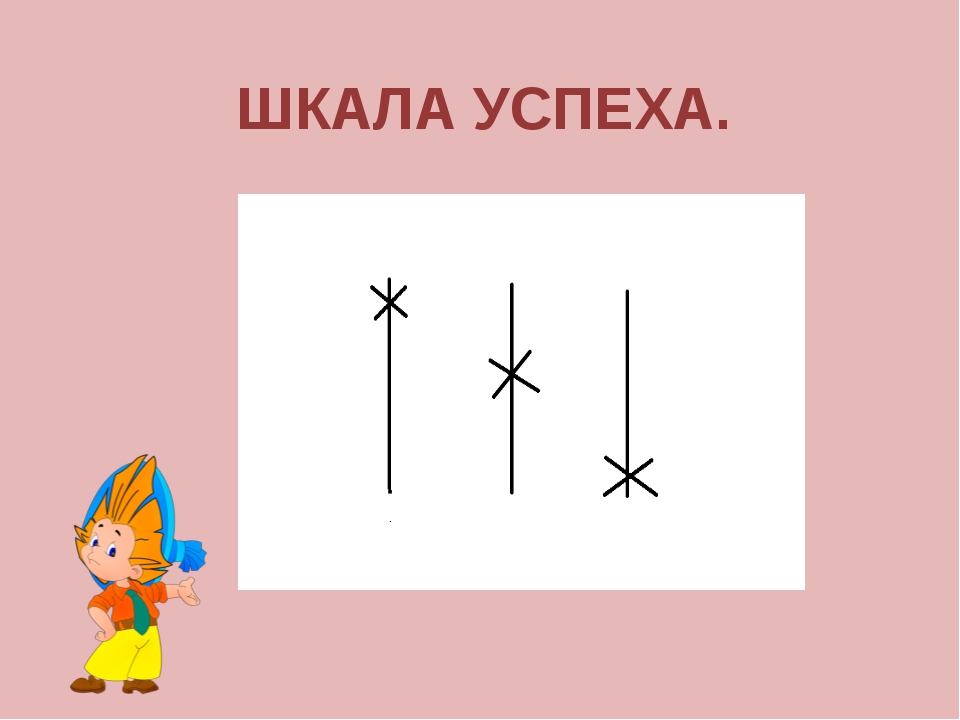 